Date :  	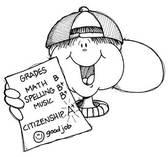 Nom, Prénom : 	1	GRILLE D’AUTO-ÉVALUATIONQuestionsQuestionsAttendus du professeurCondition de la réalisationCondition de la réalisationMes impressionsMes impressionsMes impressionsMes impressionsQuestionsQuestionsAttendus du professeurSeul(e)Aide de Joker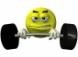 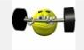 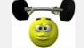 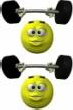 1Analyser RaisonnerÉmettre une conjecture, une hypothèse.1Analyser RaisonnerIdentifier les paramètres pertinents.1ComÊtre capable de s’exprimer à l’oral ou àl’écrit avec un vocabulaire adapté2Analyser RaisonnerProposer une méthode, en définir les étapes2Analyser RaisonnerIdentifier les paramètres pertinents.2ComÊtre capable de s’exprimer à l’oral ou àl’écrit avec un vocabulaire adapté3RéaliserChoisir et mener à bien la méthode mathématique ou le protocole expérimental adapté au problème3RéaliserOrganiser son travail3ComPrésenter, expliquer, Décrire la démarche3ComRédiger/communiquer dans un langagecorrect la formulation d’un résultat4ComArrondir en respectant les consignes données4ComPrésenter des résultats avec soin et lisibilité5ValiderVérifier l’exactitude d’un résultat5ValiderCritiquer la cohérence du résultat obtenu6AppExtraire l’information sur un graphique7Analyser RaisonnerIdentifier les paramètres pertinents.8ValiderVérifier l’exactitude d’un résultat8ValiderCritiquer la cohérence du résultat obtenu9ValiderPrendre une décision à partir des résultats obtenus9ComPrésenter des résultats avec soin et lisibilité9ComFaire preuve d’exigence et de rigueurdans la construction du raisonnement9ComFormuler une conclusion9ComRédiger/communiquer dans un langage correct la formulation d’un résultat9ComRépondre à la problématiqueCommentaire du professeur :Commentaire du professeur :Commentaire du professeur :Commentaire du professeur :Commentaire du professeur :Commentaire du professeur :Proposition de note :Proposition de note :Proposition de note :